Supplementary tables and figures Table 1: Description summary of studied area Table 2: Major various species observed in the study area Figure 1: Location map of the studied citiesTable 1: Description summary of studied area Table 2: Major various species observed in the study area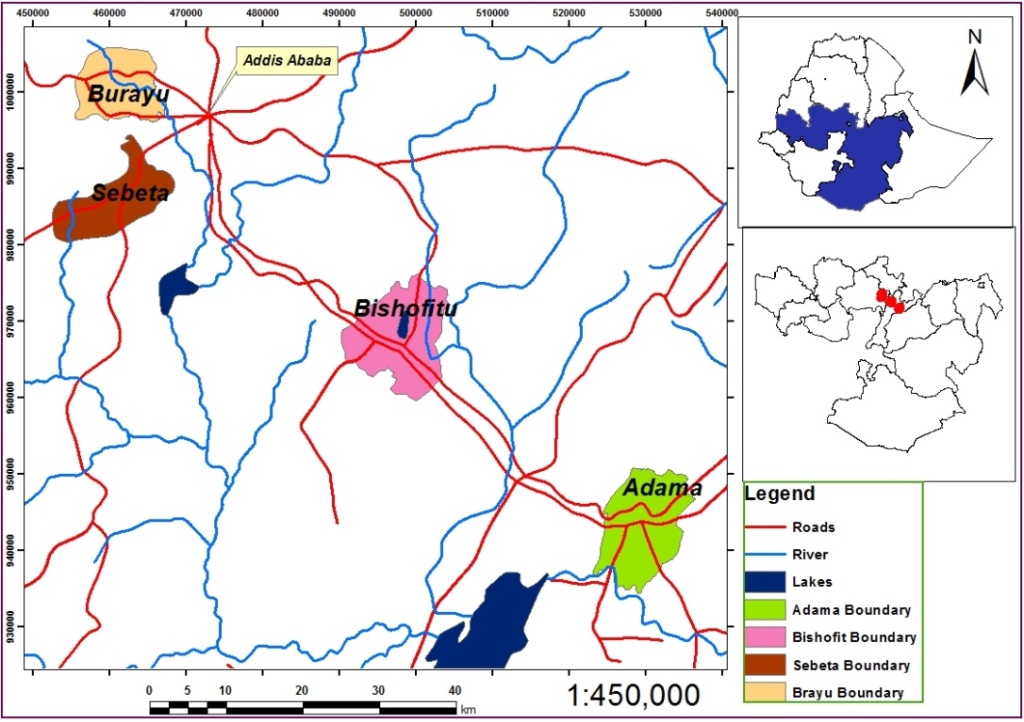 Figure 1: Location map of the studied citiesCitiesAltitude (m)LatitudeLongitudeTemperature (°C)Rainfall (mm)PopulationAdama16208°32′24″ N39°16′12″ E21838150,228Bishoftu21358°43′26″ N38°56′24″ E20107685265Burayu26009°02′30″ N38°03′30″ E14-22118876,681Sabata20658°53′38″ N38°35′11″ E13-25160597,554No. Trees Shrubs Grass1Acacia salignaCarissa edulisCymbopogon martini2Acacia tortolisDovyalis abyssinicaDahilia sp.3Azadrachta indicaPhoenix reclinataPennisetum clandestinum4Cordia africanaDovyalis abyssinicaArundo donax5Croton macrostachyusPsidium guajavaGazania thermalis6Cupressus pyramidalisPunica granatumAloe vera7Spathodea niloiticaRosa abyssinicaMussa enseta8Delonix regiaHibiscus rosasinesisGazania thermalis9Ficus vastaLantana montevidensis10Mangifera indicaCoffee Arabica11Persea americana